Adviesverlening door adviesraden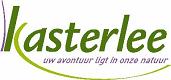 Dit document dient voor de afgesproken datum bezorgd te worden aan het secretariaat.adviezen@kasterlee.be Advies van: Adviesvraag van het gemeentebestuur over winderosie (aanvulling op advies winderosie landbouwraad 7/9/’21)spontaan advies op .. / .. / ….   over ‘(thema)’/behandeld door de landbouwraad op  23/11/2020 Aantal aanwezige leden:14 (aantal aanwezige leden) / 17 (totaal aantal leden)Beschrijving van de wijze waarop het advies tot stand kwam:Besproken tijdens onlinevergadering…. (bv. besproken tijdens de vergadering, elektronische bevraging ….)Standpunt van de adviesraad: unaniem adviesAdvies (besproken op 7/9/’21)De landbouwraad staat achter het informeren van burgers en landbouwers over deze problematiekDe landbouwraad gaat niet akkoord met het opnemen van aanplant van bomenrijen, hagen en/of houtkanten in het gemeentelijk subsidiereglementHet terugwinnen van voormalige kleine landschapselementen (KLE) zonder compensatie via prioritaire handhaving is niet opportuun voor de landbouwraad. Het meenemen van KLE’s in de plannen van nieuwe infrastructurele projecten of verkavelingen is niet opportuun voor de landbouwraad. De landbouwraad geeft nog geen advies over het opnemen van de aanplant van KLE’s in de pachtovereenkomst van gemeentelijke gronden. Hiervoor dient de achtergrond van deze gronden eerst te worden uitgeklaard. Advies (aanvulling op 23/11/’21)De landbouwraad adviseert de vraag om KLE’s mee te nemen in de gemeentelijke pachtovereenkomsten negatief. Argumenten:De problematiek is er, maar de omvang is niet al te groot. Enkel in het voorjaar krijgen de landbouwers hier mee te nemen. Er worden al maatregelen toegepast. Er zijn reeds initiatieven die tegemoet komen in de aanplant van KLE’In openruimtegebied zijn alle overtredingen reeds prioritair. Het is dus niet nodig om in te zetten op prioritaire handhaving. Er wordt al rekening gehouden met KLE’s in nieuwe projecten/infrastructurele werken…Aanvullingen 23/11/’21:Op de landbouwraad werd een overzicht getoond van de gemeentelijke pachtgronden. De percelen zijn steeds van zeer kleine omvang en liggen van in een bosrijk gebied. Winderosie is hier niet altijd van toepassing. We vragen ook om rekening te houden met de onderliggende bestemming. Een verplichting tot houtkant is hier volgens de landbouwraad niet van toepassing.Afwijkende meningen of minderheidsstandpunten ( bij expliciete vraag van een lid):/